Drawing Techniques
Try each of the following drawing techniques in the box provided:
     TECHNIQUE		EXAMPLE	            YOUR RECREATION		ARTISTIC EXEMPLARValue Scale using Line….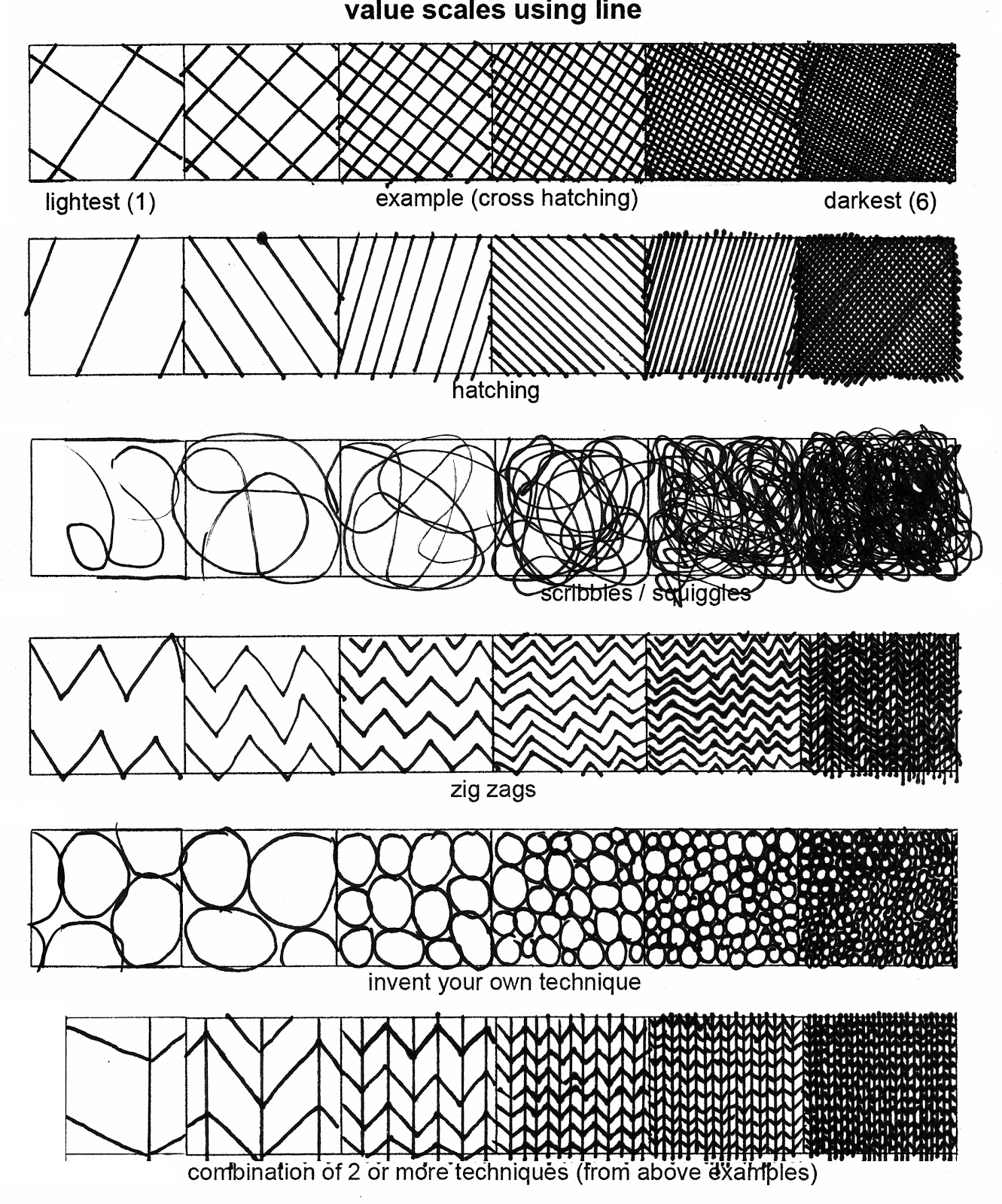 Lightest (1)				(example – cross hatching)				Darkest (6)
Continuous Value Scale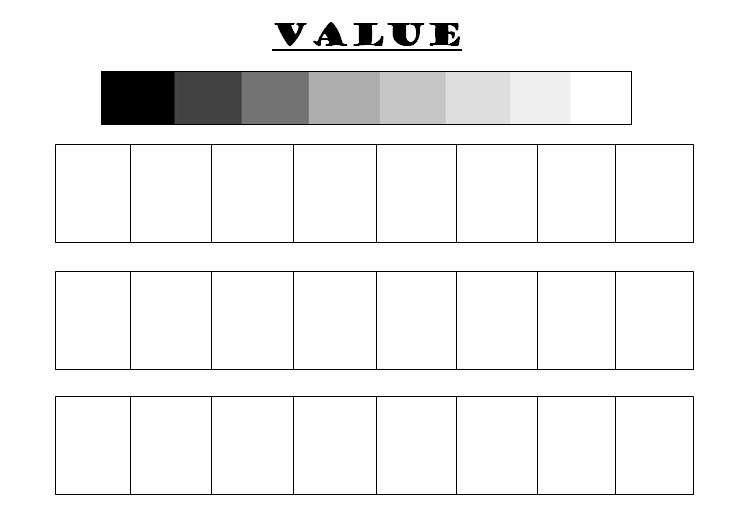 

Stippling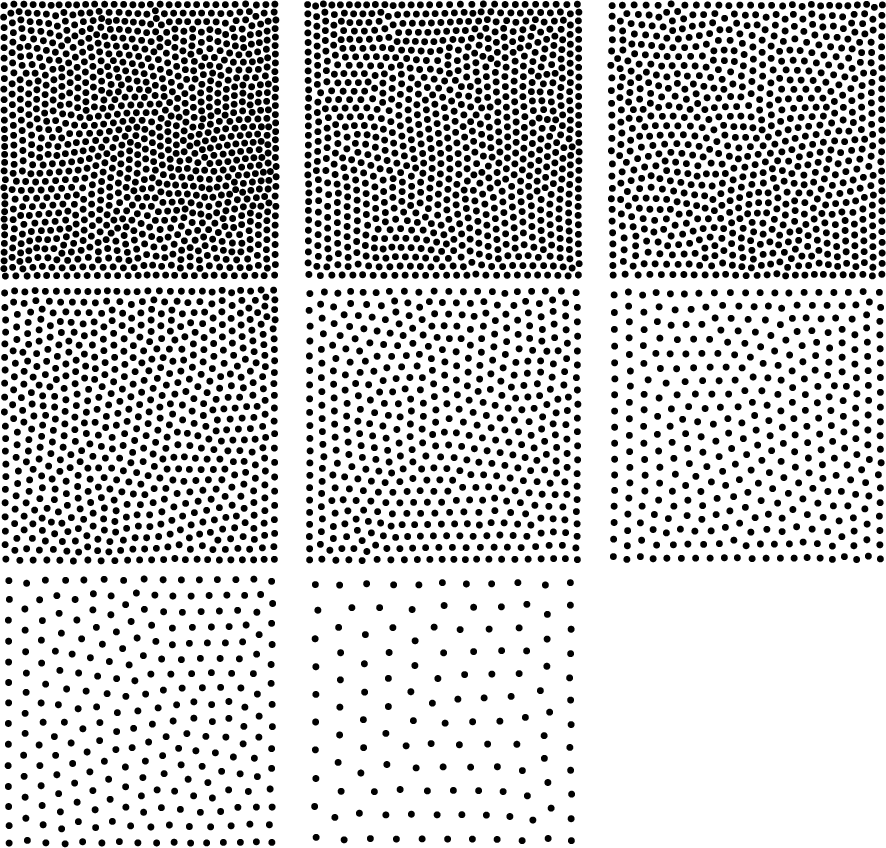 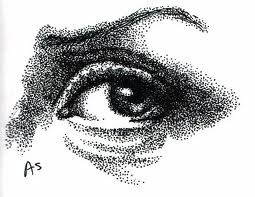 Hatching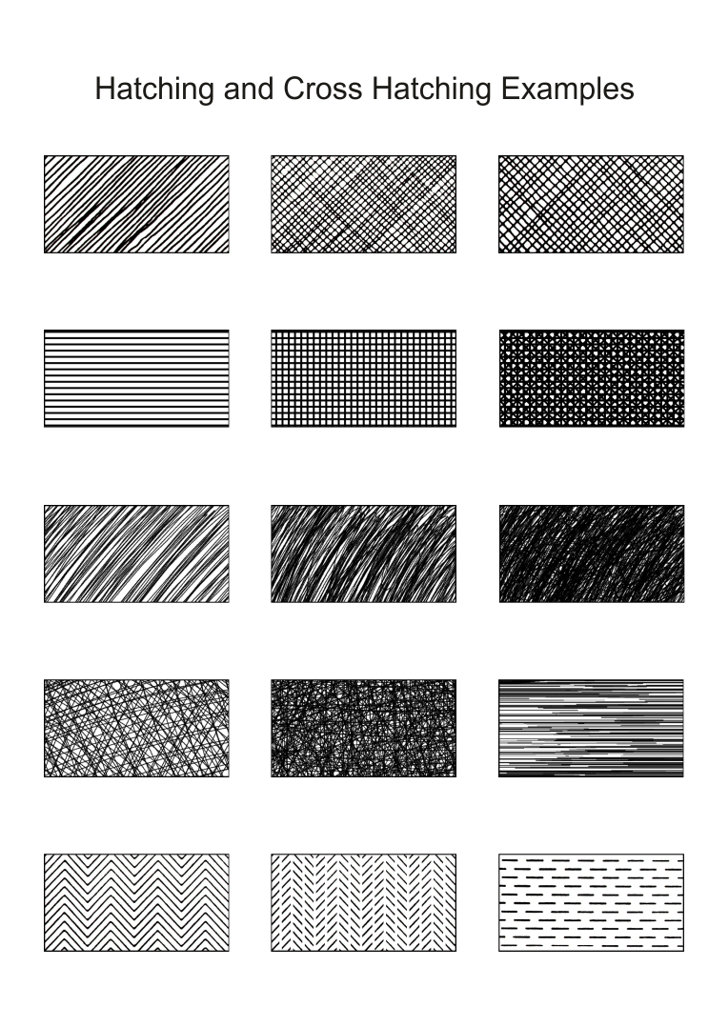 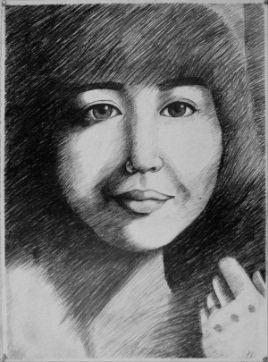 Cross Hatching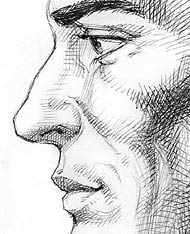 StipplingStipplingStipplingStipplingStipplingStipplingHatchingHatchingHatchingHatchingHatchingHatchingCross HatchingCross HatchingCross HatchingCross HatchingCross HatchingCross HatchingScribblesScribblesScribblesScribblesScribblesScribblesCirclesCirclesCirclesCirclesCirclesCirclesZigzagsZigzagsZigzagsZigzagsZigzagsZigzagsA combination of any two techniquesA combination of any two techniquesA combination of any two techniquesA combination of any two techniquesA combination of any two techniquesA combination of any two techniquesTonalTonalTonalTonalTonalTonalContinuousContinuousContinuousContinuousContinuousContinuous